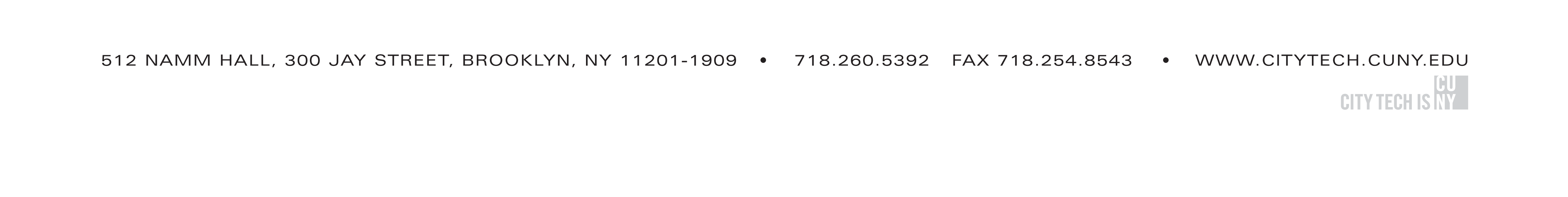 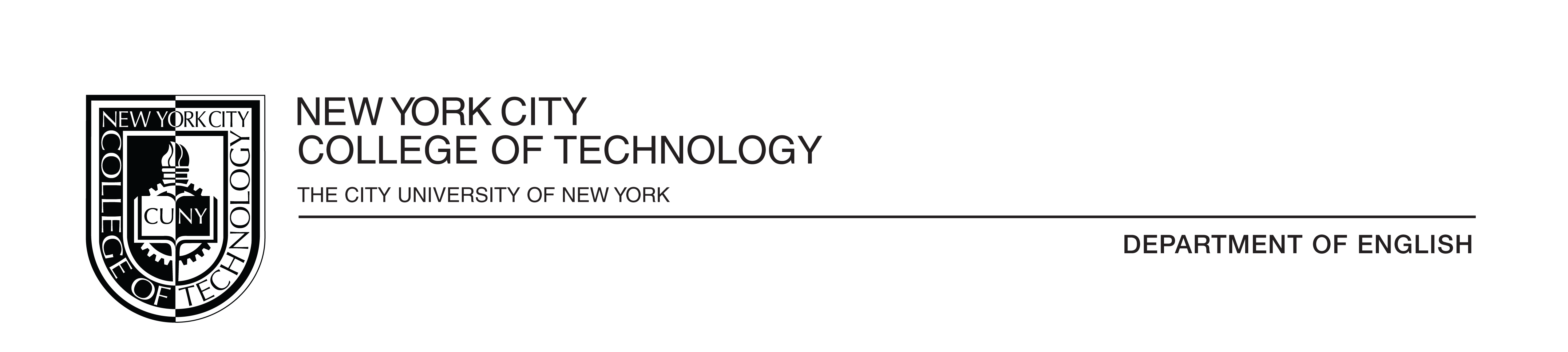 Minutes for First Year Writing CommitteeNovember 21, 2020Review of the Minutes; (Oct. 10) minutes approved with changes to be madeChair’s Report17 people enrolled in the Professional Development for spring 2020; 16 adjunct and full-time Ruth Garcia; Suzanne Miller will auditCompiling Unit Assignments for 1101 and 1121Funding for PD is assured in Spring 2020; funding afterward is less certainAssessment meetings have resulted in a final assignment for ENG 1101FYW Syllabi and Assignment ReviewDiscussion of overseeing assignments for ENG 1101 and whether or not professors should include assignments when they turn in their syllabi.An informational document that includes items that have to appear on the syllabus is needed. This might include the attendance policy, learning objectives, and the disability act.The committee discussed the issue of professors who have been using their syllabi for a long time and have not updated them with current requirements.Robert Leston asked if  the FYW Committee should review FYW syllabi.  All syllabi are to have assessment measures and Gen Ed Learning Outcomes; many syllabi of full-time faculty do not list Gen Ed Learning OutcomesThere was a proposal to create a checklist for all that will be looked for on syllabi.There was a proposal to request and review at least one assignment from each instructor.There was recognition that some syllabi might include assignments that are more “improv” or unplanned.Regarding assignments, one member suggested a survey might be made asking faculty what worked well and what needs changing? Some instructors are putting items on their syllabus that are not “student-friendly”. It was suggested that the Professional Development was put into place to review these kinds of items.The committee discussed creating a sample syllabus to demonstrate one with all of the necessary information on it?There was a discussion about the accessibility statement and how to address students using and misusing laptops in the classroom.Discussion of the Final Exam Reflection/AssignmentCarrie Hall proposed a final exam assignment involving writing a cover letter.This exercise would allow student write in a different genre (transfer)The focus would be on writing process is different than before “rhetorical situation”Instructors discussed challenges. Among these were:they would have to address writing a cover letter and appropriate techniques before having this assignmentHow can this be applied to students in other programs (bio-informatics, etc)?Should the assignment be academic versus career oriented?Should the goal of the final consist of trying to asses “transfer”?General discussion regarding the final reflectionWould the reflection would be part of the portfolioHow consistent will this have to be throughout the years? Will it change?The assessment over years would work on different learning outcomesRobert Leston suggest there could be a reflection about student work over the course of the semesterDiscussion of how to make an assignment that is focused and not too open ended, yet still offer enough structure to be assessed.Responding to a text might still be a good way to do this if there is a second part that encourages students to respond to the process of the writing.Meeting adjourned.Minutes submitted by Jennifer Sears